КОНСУЛЬТАЦИЯ ДЛЯ РОДИТЕЛЕЙ« ВЛИЯНИЕ РЕЧИ РОДИТЕЛЕЙ НА РАЗВИТИЕ РЕЧИ РЕБЕНКА»В каждой культуре происходит успешная передача языка детям, и существует множество методов, с помощью которых родители облегчают своему ребенку задачу овладения им. Родители часто говорят от лица детей, выражая их потребности и желания, комментируя их действия на правильном родном языке. Речь ребенка развивается, главным образом, благодаря каждодневному общению с взрослыми, которые стремятся к обмену информацией, т.е. хотят понять и быть понятыми.Однако в вопросе о том, как именно речь родителей связана с развитием языка их ребенка, нет достаточной ясности. Индивидуальные различия в развитии речи у детей до некоторой степени обусловлены генетически, а также подвержены влиянию среды.Когда родители разговаривают со своими детьми, они передают им нечто гораздо большее, чем просто слова, предложения и правила синтаксиса. Они демонстрируют им, как нужно выражать свои мысли и обмениваться идеями с другими людьми. Родители знакомят ребенка с категориями и символами, учат его тому, как переводить сложный мир в представления и слова. Эти концептуальные средства являются для ребенка теми поддерживающими конструкциями, которые он использует для понимания мира и выражения собственного места в нем.Исследования показали, что чтение книжек с картинками также облегчает ребенку овладение речью. Особенно полезным чтение оказывается, если родители задают детям открытые вопросы, поощряющие их придумать развитие какой-либо истории, и должным образом реагируют на попытки ребенка ответить на эти вопросы.В заключение хотелось бы обратить внимание родителей на собственную речь. Разговаривать с ребенком надо неторопливо, отчетливо произнося все слова, четко отделяя, их друг от друга паузой. Следует отметить, что восприятие детьми речи взрослого нельзя рассматривать только как пассивный процесс, т.к. ребенок, слушая речь, должен понять содержание сказанного, молча осмыслить полученную речевую информацию.  Разговаривать с сыном или дочкой нужно ласково, весело, вызывая ответные положительные эмоции. Стихи, потешки читайте выразительно, меняя интонации в зависимости от их содержания, четко имитировать голоса животных, если они встречаются в тексте. При равнодушном, монотонном разговоре, невыразительном чтении обычно веселых, радостных потешек, стихов, малыш будет безразлично относиться ко всему, о чем ему говорит родитель, у него не будет желания слушать подражать взрослому, отвечать на вопросы.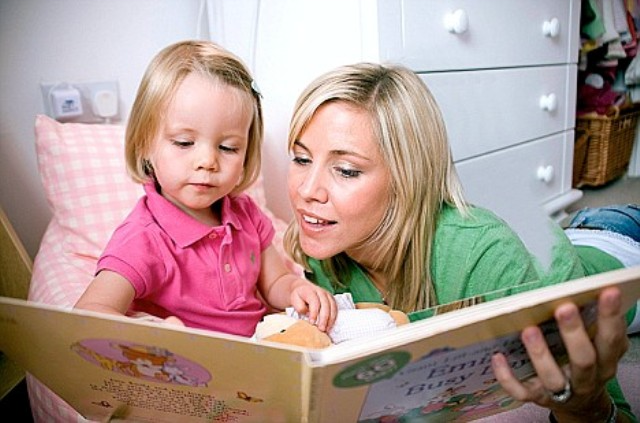 